2021 жылғы қаңтар-қазандағы демографиялық ахуалы туралы 2021 жылғы 1 қарашаға еліміздегі халық саны 19082,4 мың адамды құрады, оның ішінде қалалықтар – 11319,3 мың (59,3%), ауылдықтар –7763,1 мың адам (40,7%). 2020 жылғы 1 қарашамен салыстырғанда халық саны 249,3 мың адамға немесе 1,3% өсті.мың адамХалықтың табиғи қозғалысы2021 жылғы қаңтар-қазанда республика халқының табиғи өсімі 2020 жылғы қаңтар-қазанмен салыстырғанда  (215,6 мың адам) 3,1% өсіп, 222,3 мың адамды құрады. Табиғи өсімнің жалпы коэффициенті 1000 адамға шаққанда           14,05 адамды құрады. АХАТ органдары ұсынған азаматтық хал актілері жазбаларындағы мәліметтерді өңдеу нәтижесінде,               2021 жылғы қаңтар-қазанда туылғандар саны 375,9 мың адамды құрады, бұл 2020 жылғы қаңтар-қазанға (352,8 мың адам) қарағанда 6,6% көп. Туудың жалпы коэффициенті 1000 адамға 23,75 туылғандарды құрады.Қарастырылып отырған кезеңде қайтыс болғандар 153,6 мың адамды құрады, бұл 2020 жылғы қаңтар-қазанға (137,1 мың адам) қарағанда 12% көп. Өлім-жітімнің жалпы коэффициенті 1000 адамға 9,70 қайтыс болғандарды құрады.2021 жылғы қаңтар-қазанда республикада 1 жасқа дейін шетінеген 3020 нәресте тіркелді. 2020 жылғы тиісті кезеңмен салыстырғанда (2768 шетінеген нәресте) 9,1% артты. Нәресте өлім-жітімінің коэффициенті 1000 туғандарға шаққанда 8,03 оқиғаны құрады.Халықтың көші-қоныКөші-қон қызметі органдары ұсынған мәліметтерді өңдеу нәтижесінде, 2021 жылғы қаңтар-қазанда елімізге тұрғылықты тұруға келгендердің тіркелу саны 8300 адамды, елімізден кеткендердің саны 27723 адамды, көші-қонның айырымы   -19423 адамды құрады. Еліміздегі негізгі көші-қон алмасуы ТМД мемлекеттерімен өтуде. ТМД елдерінен келгендердің және сол елдерге кеткендердің көшіп-қонушылардың жалпы санынан үлесі 84,4% және 85,9% құрады.	Ел ішінде қоныс аударатын көшіп-қонушылар саны 2020 жылғы қаңтар-қазанмен салыстырғанда 5,3%-ке азайды. Өңіраралық қоныс аудару бойынша халық көші-қонының оң айырымы еліміздің 4 өңірінде байқалды: Нұр-Сұлтан (25086 адам), Алматы (24351 адам), Шымкент  (9459 адам) қалаларында және Маңғыстау облысында (238 адам).www.stat.gov.kz/ Ресми статистика / Салалар бойынша / Демографиялық статистика© Қазақстан Республикасы Стратегиялық жоспарлау және реформалар агенттігі  Ұлттық статистика бюросы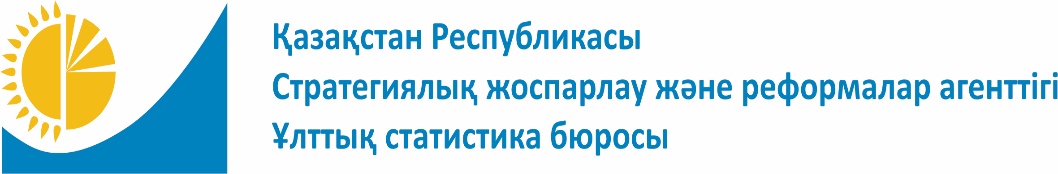 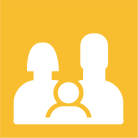 www.stat.gov.kzБаспасөз хабарламасы№ 2021 жылғы 15 желтоқсан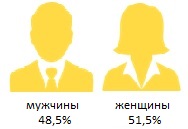                ерлер                 әйелдер               48,6%                    51,4%Орындаушы:Ә. АлданғарқызыТел. +7 7172 74 90 02Департамент директоры:Н.Е. ХанжігітовТел. +7 7172 74 90 61Баспасөз қызметі:Әсем АлданғарқызыТел. +7 7172 74 90 02E-mail: aldangarkyzy@aspire.gov.kzМекенжай:010000, Нұр-Сұлтан қаласыМәнгілік ел көшесі, 8Министрліктер Үйі, 4 кіреберіс